P Ř I H L Á Š K A     K E      S T R A V O V Á N Í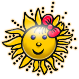 * Zaškrtněte jednu z možnostíPotvrzuji správnost údajů a zavazuji se oznámit jakoukoliv změnu týkající se stravování.Jsme seznámeni a zavazujeme se dodržovat vnitřní řád školní jídelny zveřejněný na vývěskách ZŠ, ŠJ a v objektu školní jídelny. Toto platí po celou dobu stravování ve školní jídelně. Do věkových skupin jsou strávníci zařazování na dobu školního roku, který trvá od 1. 9. do 31. 8.VNITŘNÍ ŘÁD ŠKOLNÍ JÍDELNY1. Před vstupem do jídelny si odlož kabát, bundu, aktovku do šatny před jídelnou.2. Do jídelny vcházej jen na pokyn dozorujícího pedagoga nebo kuchařky. Chovej se slušně ke všem osobám.3. Dodržuj hygienická a společenská pravidla stolování. Nepředbíhej, nemluv hlasitě, dbej, aby po tobě zůstal čistý stůl, …4. Použité nádobí odkládej na určené místo.5. Úraz nebo nevolnost hlas vedoucí jídelny nebo dozoru.6. Technické nebo hygienické závady oznamuj vedoucí jídelny. 7. Pokud bys v jídelně porušoval pravidla slušného chování, může tě vedoucí jídelny načas ze školního stravování vyloučit. Tví rodiče by na to byli předem upozorněni.8. Ke všem osobám se chovej slušně.ZÁKLADNÍ INFORMACE O ŠKOLNÍM STRAVOVÁNÍPlatba stravného z běžného účtu inkasním způsobem zálohově 550,- Kč měsíčně. Ve výjimečných případech je možno hradit stravné v hotovosti v kanceláři ŠJ každé poslední pondělí v měsíci od 6:00 do 9:00 a od 14:00 do 14:30 h.Vyúčtování se provádí 1× ročně k 20. 7.Výdej obědů:ZŠ a MŠ při nemocnici	základní škola11:40   -   12:05 h		12:05   -   12:35 h12:35   -   12:55 h		12:55   -   13:25 h13:25   -   13:45 h		13:45   -   14:00 h Přihlašování a odhlašování obědů:• den předem do 10 h dopoledne na www.strava.cz• den předem do 14:30 h pomocí terminálu u v jídelně • pouze v naléhavých případech den předem do 14:30 h SMS na tel. č. 739 623 288Nárok na oběd mají žáci pouze ve dnech, kdy se účastní vyučování, a první den nepředvídané nepřítomnosti ve škole. Do jídlonosičů je možno dítěti vyzvednout oběd pouze první den nepředvídané nepřítomnosti ve škole. Na další dny je nutno obědy odhlásit. Čip, karta je doklad, na základě kterého si žák vyzvedne oběd. Bez čipu, karty nebudou obědy vydány.Školní rok                                          /Třída:Příjmení a jméno žáka/žákyně:Datum narození:Škola*:□   Základní škola Kadaň, ul. Chomutovská 1683□   ZŠ a MŠ při nemocnici, KadaňPřihlásit ke stravování od:Příjmení a jméno zákonného zástupce:Kontaktní tel.:Způsob úhrady*:                  □ inkaso                          □ v hotovostiV Kadani dnePodpis zákonného zástupce: